Ступенькова Л.Ю., учитель начальных классов МОБУ Гимназии № 9 г. СочиУрок окружающего мираКласс: 2Тема: «Дикие и домашние животные»Тип: Урок открытия нового знанияЦель: сформировать представления о различиях диких и домашних животных и их роли в жизни человека.Задачи:Создать условия для формирования целостного представления о животных как отдельном природном царстве.Создать условия для сравнительного анализа отличительных признаков диких и домашних животных.Создать условия для формирования представлений о роли животных в жизни человека.Формируемые УУД:Личностные: осознание ценности учения, ценностное отношение к природе, как очень важной части существования человека.Познавательные:Поиск и отбор необходимой информации в различных источниках, анализ с точки зрения заданных учителем параметров, классификация по заданным основаниям, оформление итогов исследования, презентация результатов. Регулятивные: Удержание заданной учителем задачи, планирование деятельности, следование плану, самоконтроль, само- и взаимооценка совместной деятельности.Коммуникативные:Работа в группе, способность слушать собеседника, принимать его точку зрения или высказывать аргументированные возражения, построение аргументированного высказывания для обозначения своей точки зрения. Оборудование:Карточки с изображениями диких и домашних животных разных групп.Таблички с названиями групп животных по внешним признакам и образу жизни.Листы для самостоятельной работы в группах, набор маленьких картинок с животными на каждую группу, клей-карандаш, ножницы. Лист самооценки работы в группе.Цветные карандаши, ручки.ЭРМ учителя, презентация.Учебник, тетрадь на печатной основе.Смартфоны или планшеты с выходом в интернет по возможности, лист с кодами заданий. Сигнальные карточки: кружки красного и зеленого цвета.Ход урокаИспользуемые ресурсы:http://www.coollady.ru/pic/0004/030/028.jpg https://im0-tub-ru.yandex.net/i?id=3b7b29b8daa995de2577f3c10ce7507a&n=33&h=215&w=240 http://www.playcast.ru/uploads/2015/04/17/13210486.png http://www.zooclub.ru/skat/img.php?w=650&h=600&img=./attach/19000/19380.jpg http://boombob.ru/img/picture/May/12/5e084be8855e1fb9c339175ea94c55ee/1.jpg http://lightworkers.ucoz.ru/_fr/4/s2063747.jpg http://pngimg.com/uploads/wolf/wolf_PNG362.png https://arhivurokov.ru/kopilka/up/html/2016/12/20/k_585911cf6b1b5/371723_15.png http://animalsbirds.com/wp-content/uploads/2016/07/Ferret-Alamy-FOR-USE-IN-PEST-ALERT-ONLY-IMAGES.jpg http://moskva.fishretail.ru/data/tradeboard/60841/tradeboardzDt85M_img.jpg https://3.bp.blogspot.com/-FUuxZqJTTm0/VsVCWBw8KtI/AAAAAAAAABk/8hXtn0BmvcI/s1600/kelabang.jpg http://pngimg.com/uploads/pig/pig_PNG2207.png Окружающий мир. 2 класс. Учебник. Федотова О. Н., Трафимова Г. В. 2 часть.Окружающий мир. 2 класс. Тетрадь для самостоятельной работы. Федотова О. Н., Трафимова Г. В. 2 часть.http://learningapps.org/watch?v=py4xtkfma17 – интерактивное задание.Приложение 1Приложение 2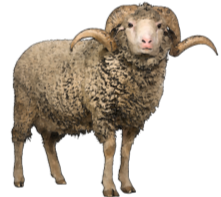 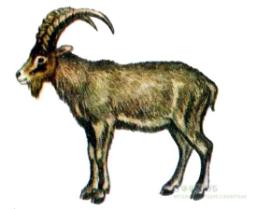 Корова						Орел                 				Баран					Горный тур	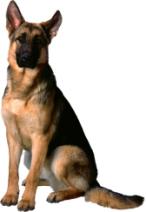 Индюк					Собака					Волк					Лось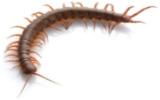 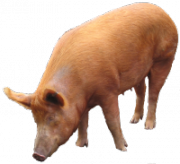 Соболь							Форель				Сороконожка			СвиньяПриложение 3Лист самооценки группыФ.И._____________________Ф.И._____________________Ф.И._____________________Ф.И._____________________Ф.И._____________________Ф.И._____________________Закрасьте прямоугольник с нужным ответом.Задание 1. Распределить животных по группам.Задание 2. Исследование животныхЗадание 3. Самостоятельная работа в тетради (или в Интернете).Оцените качество работы вашей группы.Нарисуйте любой значок на нужной ступеньке: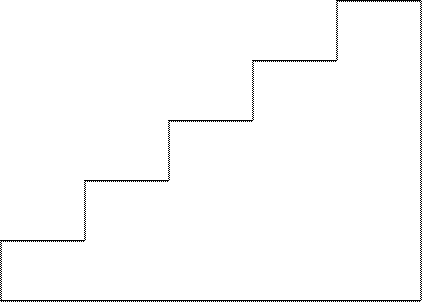 Приложение 4Задание № 2Полезные ссылки:Чем полезен лось для человека? 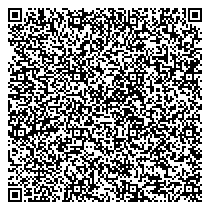 Чем полезна человеку сороконожка?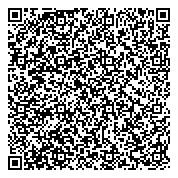 Задание № 3 в интернете:Наведи сканер на код и перейди по ссылке.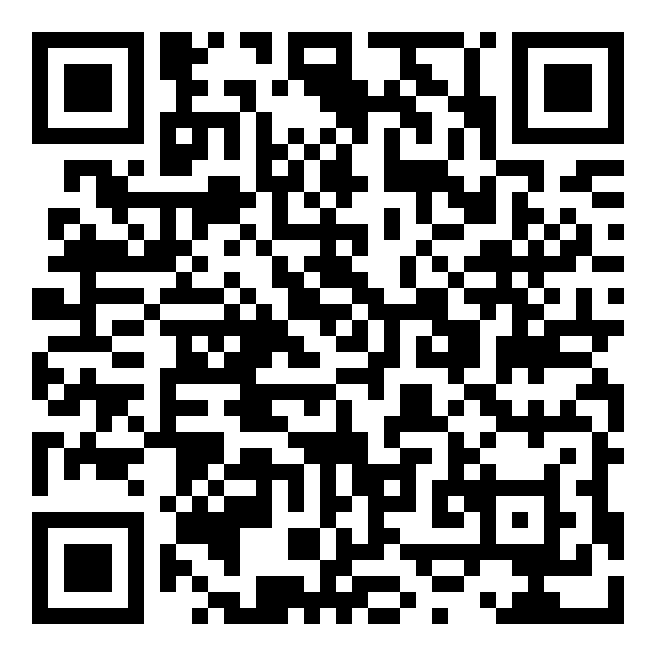 №ЭтапДеятельность учителяДеятельность обучающихсяОборудованиеФормируемые УУД1Мотивация к учебной деятельностиОрг.момент. Проверка готовности к уроку. Вступительное слово учителя.- Сегодня мы продолжаем изучать животный мир нашей планеты. Что мы уже с вами узнали о животных? - Сегодня мы будем работать в группах. Вспомним правила работы в группеСамопроверка готовности к уроку.Свободные высказывания детей. Презентация, слайд 2.Презентация, слайд 3.Организация рабочего пространства, самоконтроль.2Актуализация и фиксирование затрудненияНа доске карточки с изображениями животных и номера групп.  На столе учителя карточки с названиями групп. - По какому признаку вы разделили животных? - Оцените качество работы своей группы в оценочных листах, пункт 1. - А я тоже попробовала разделить животных на группы. Как вы думаете, по какому признаку? На экране животные разделены по способам защиты:РогаМаскировкаПанцирь или иголкиКогти и зубы- Итак, мы научились классифицировать животных по их внешнему виду, образу жизни и по формам защиты от опасностей окружающего мира. А на какие еще группы можно разделить животных?  Сегодня мы выделим еще один признак для классификации. Думаю, вам это не будет трудно, потому что в 1 классе мы немного уже познакомились с этим признаком. На экране вразброс картинки диких и домашних животных. - Попробуйте разделить  их на группы  по такому признаку, по которому мы еще сегодня не делили. Учитель наводит детей на мысль о делении на диких и домашних животных.Группы по очереди размещают картинки по группам и подбирают название каждой группе. Дети высказывают мнение.Другие группы сигналят карточками, выражая согласие или несогласие. Самооценка детей. Дети высказывают предположения.  Проверяют себя по слайду.Дети высказывают предположения. Картинки с изображением животных, магниты, таблички с названиями групп.Сигнальные карточки.Презентация (слайд 4)Презентация (слайд 5)Анализ и классификация, само- и взаимоконтроль, самооценка.3Выявление места и причины затруднения- А по какому признаку вы их поделили?  Как вы назовете этот признак? По виду, по строению, по способу защиты или по другому признаку?  Чего вы не знаете? Дети высказывают мнение.Анализ информации, определение знания/незнания.4Построение проекта выхода из затрудненияЧтоб уточнить по какому признаку мы сегодня будет классифицировать животных, откроем содержание учебника и посмотрим, в какой главе находится материал о домашних и диких животных.  Так по какому признаку мы будем делить животных сегодня? Какие станицы нам будут нужны? Откройте нужную страницуДумаю, вы уже можете сформулировать тему нашего урока.- Попробуйте поставить цель работы на сегодня.- Конечно, вы уже немного знакомы с этой темой, мы говорили о животных на кубановедении. Но, возможно, вы сегодня уточните свои знания или даже откроете для себя что-то новое. - Сегодня я предлагаю вам провести мини-исследование этих групп животных. На листе с большой таблицей мы уже можем подписать, что будем изучать.Примерный план вашего исследования есть на листе. Озвучьте его. Где вы можете взять информацию?Если вам будет недостаточно учебника, можете воспользоваться кодом.  У вас 10 минут на работу, потом выберите того, кто защитит ваше исследование у доски. - Глава «Человек и животные»- Их значение для человека.- С.29 и с. 35- Домашние и дикие животные и их значение для человека. - Узнать (уточнить) какое значение для человека имеют дикие и домашние животные. Дети вписывают заголовки.- В учебнике, в интернете.Учебник, с. 29, 35Презентация (слайд 7)Листы для исследования, клей, ножницы, цветные карандаши. Лист с кодом.Анализ учебного материала, определение темы и цели работы, планирование деятельности, следование плану.5Реализация построенного проектаУчитель оказывает индивидуальную помощь группам.Дети работают на листах в соответствии с заданием. Использование различных источников информации, выделение главного в соответствии с поставленными задачами, удержание ориентиров деятельности, организация работы в группе, корректное построение высказываний, учет мнения партнера. 6Первичное закрепление с проговариванием во внешней речиУчитель организовывает выступление представителей групп и оценку качества исследования другими группами.- Оцените работу своей группы, пункт 2.Выступают представители групп.Дети показывают сигнальными карточками согласие или несогласие, дополняют по необходимости. Сигнальные карточки.Листы самооценки.Восприятие информации от партнера, само – и взаимоконтроль и оценка. 7Самостоятельная работа с проверкой по эталонуУчитель подводит итог исследования, обобщает информацию.- Ну а теперь проверим, как вы можете применить новые знания. РТ, с. 31 или интернет-задание.http://learningapps.org/watch?v=py4xtkfma17 - Оцените работу своей группы, пункт 3. Дети по желанию в группах выполняют задания в тетради или на планшетах. Планшеты или смартфоны, листы с кодами.РТ, с. 31, карандаши.Презентация (слайд 7) для проверки. Листы самооценки.Использование знаний в новых условиях, учет ориентиров, самоконтроль и самооценка. 8Подведение итогов. Включение в систему знаний. - Нам удалось достичь цели урока? Что нового вы сегодня узнали для себя о диких и домашних животных в жизни человека? Где мы можем использовать наши плакаты, которые вы создали в группах? Какие свои знания вы подтвердили? Если узнали новое или вам было интересно работать с друзьями, поднимите зеленую карточку, если нет – красную.Ответы детей.Сигнальные карточки.9Рефлексия учебной деятельностиУчитель организовывает самоанализ деятельности.- А теперь оцените работу своей группы на уроке. Поставьте значок на нужной ступеньке. Если вы работали неслаженно, мешали друг другу, не помогали – нижняя ступенька, если работа была дружной, вы хорошо поработали – верхняя, если были затруднения, но в целом неплохо – средняя. Конец урока. Орг.момент. Дети оценивают свою работу в группах.Листы самооценки.________________________________животныеГде живут? ________________________________________________________________________________________Откуда берут пищу? _______________________________________________________________________________Какую пользу приносят человеку? __________________________________________________________________________________________________________________Приклейте картинки этой группы животных (3-4):____________________________________животныеГде живут? ________________________________________________________________________________________Откуда берут пищу? _______________________________________________________________________________Какую пользу приносят человеку? __________________________________________________________________________________________________________________Приклейте картинки этой группы животных (3-4):